КОМПЛЕКСНЫЙ ЦЕНТР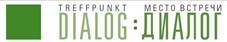 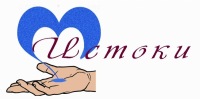 СОЦИАЛЬНОГО ОБСЛУЖИВАНИЯ НАСЕЛЕНИЯПЕТРОЗАВОДСКОГО  ГОРОДСКОГО ОКРУГА«ИСТОКИ»e-mail: istoki@karelia.ru	           сайт:  http://www.social-ptz.ru/                        тел./факс: 76-95-46-----------------------------------------------------------------------------------------------------------------------------------------------                         МУ   СО Центр «Истоки»: Долго будет Карелия сниться…                28 -30 сентября  в  МУ СО  Центр «Истоки»  прошел   заключительный семинар  по программе «Место встречи: диалог,  инициатором  проведения  которого был   благотворительный фонд  CAF  (Москва) и благотворительный фонд «Память, ответственность и будущее» (Германия). Цель семинара  - подвести итоги проектов   2013- 2015 г, познакомиться с опытом регионов России по их реализации . В семинаре приняли участие руководители проектов из  Пскова, Тулы, Екатеринбурга, Ленинградской области, Пензы, менеджеры  программы «Место встречи: диалог», (Москва), администратор немецкого фонда «Память, ответственность и будущее» (Германия).    Место проведения семинара  - Центр «Истоки» - выбрано не случайно.  В 2013 -2015 г. успешно  реализован проект «Место встречи для поддержки и продвижения интересов узников фашизма и жителей блокадного Ленинграда». Результаты  проекта заинтересовали руководителей проектов из других   регионов  России.    В день  открытия  участников  семинара  приветствовали депутат  ЗС РК  О.Н. Шмаеник,  начальник Управления социальной защиты  Администрации Петрозаводского городского округа Е.В. Малышева, директор Центра «Истоки» Е.В. Росенстанд.       За три  дня работы  участники семинара ознакомились с опытом  работы  Центра «Истоки» с пожилыми людьми в рамках проекта, с новыми методиками  сохранения здоровья  людей старшего возраста   Руководитель проекта  Т.М. Цымбал,  методисты проекта   поделились опытом  и методологией проведения различных мероприятий , интересными  идеями.     Как отметили участники  проекта (жители блокадного Ленинграда, малолетние узники, «дети войны», пенсионеры): « Центр «Истоки» стал   для них «вторым домом».    Интересной была встреча  с геронтоволонтером  Н.И. Морозова (МУК) и ее подопечной  Л.П. Неманкова (ЖБЛ), которые рассказали о двухлетнем сотрудничестве..         Большой  интерес   участников  семинара   вызвали  проведеннные мастер - классы  по оздоровительной физкультуре и программе «ситти - данс», которые блестяще провели методисты проекта А.А. Соболева и А.М. Скотти.         Руководитель программы «Место встречи: диалог» в России  А. Ефимова  (Москва) провела     обсуждение - тренинг по  обмену опытом  работы  для руководителей проектов из других территорийВ ходе обсуждения было представлено много интересных идей  и результатов,  которые могут быть полезны  и актуальны в дальнейшей  деятельности участников семинара.       Один день семинара  был посвящен   экскурсионной  поездке   по Южной Карелии с посещением    горный парк «Рускеала» , водопадов, Креста  скорби.   Хорошая  солнечная погода во время поездки усилила  позитивное впечатление  от увиденного  в  Карелии.     Участники  встречи единодушно отметили хорошую организацию семинара, интересную программу,  а главное - возможность  узнать  об интересном  опыте  работы и   приобрести новые идеи. Информация предоставлена руководителем проекта Цымбал Т.М., тел. 76-19-72Согласовано  директором МУ СО Центр «Истоки»Росенстанд Е.В. 